АДМИНИСТРАЦИЯ ВЕСЬЕГОНСКОГО МУНИЦИПАЛЬНОГО ОКРУГА ТВЕРСКОЙ  ОБЛАСТИП О С Т А Н О В Л Е Н И Ег. Весьегонск 03.11.2022                                                                                                                              № 460п о с т а н о в л я ю:1. Внести в  муниципальную программу Весьегонского муниципального округа Тверской области «Совершенствование муниципального управления в Весьегонском муниципальном округе Тверской области» на 2022-2027 годы, утвержденную постановлением Администрации Весьегонского муниципального округа от 30.12.2021 № 662, следующие изменения:1.1. В паспорте программы первый и второй абзацы раздела «Объем и источники финансирования муниципальной программы по годам ее реализации в разрезе подпрограмм» изложить в следующей редакции:        1.2. Пункт 1 главы 3 «Объем финансовых ресурсов, необходимых для реализации подпрограммы 6 «Осуществление государственных полномочий по первичному воинскому учету на территориях, где отсутствуют военные комиссариаты» подраздела VI изложить в следующей редакции: «Общий объем бюджетных ассигнований, выделенный на реализацию подпрограммы   «Осуществление государственных полномочий по первичному воинскому учету на территориях, где отсутствуют военные комиссариаты» составляет 3 319 500  руб.»             1.3. Первый абзац раздела IV «Обеспечивающая подпрограмма» подраздела I «Обеспечение деятельности главного администратора муниципальной программы» изложить в следующей редакции: «Общая сумма расходов на обеспечение деятельности администратора муниципальной программы, выделенная на период реализации муниципальной программы, составляет  224 174 827,87  руб.»1.4. Приложение 1 к муниципальной программе Весьегонского муниципального округа Тверской области «Совершенствование муниципального управления в Весьегонском муниципальном округе»  на 2022-2027 годы изложить в новой редакции (прилагается).2. Обнародовать настоящее постановление на информационных стендах Весьегонского муниципального округа и разместить на официальном сайте Администрации Весьегонского муниципального округа Тверской области в информационно-коммуникационной сети Интернет.3. Настоящее постановление вступает в силу после его официального обнародования.4. Контроль за выполнением настоящего постановления возложить на управляющего делами Администрации Весьегонского муниципального округа Лисенкова С. В.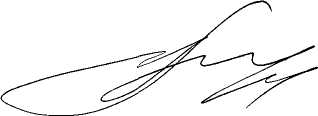  Глава Весьегонскогомуниципального округа                                                        А. В. ПашуковО внесении изменений в постановление Администрации Весьегонского муниципального округа от 30.12.2021 № 662Объемы и источники финансирования муниципальной программы по годам ее реализации  в разрезе подпрограммОбщий объем финансирования муниципальной программы на 2022 – 2027 годы -   230 369 307,87 руб., в том числе:за счет средств местного бюджета – 224 174 827,87 руб. по годам ее реализации:2022 год -   46 538 098,87 руб.Подпрограмма 1 -  0 руб.Подпрограмма 2  - 516 400 руб.Подпрограмма 3  - 73 380 руб.Подпрограмма 4 – 0 руб.Подпрограмма 5 – 0 руб.Подпрограмма 6 – 547 700 руб.Обеспечивающая подпрограмма  45 400 618,87 руб.